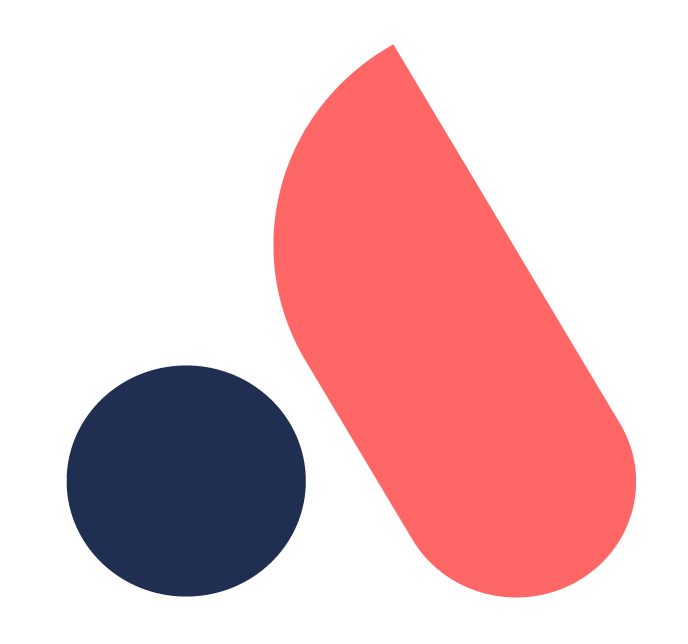 Please complete as much of this form as possible and log with the ANS Service Desk via ANS Glass. Fields marked with an “*” must be filled in.Requester DetailsRequester DetailsOrganisation Name:EC2 Creation Requested by (Your Name):Job Title:Phone:Email:Date Change Submitted:Customer Reference:EC2 Creation DetailsEC2 Creation Details*Instance Name:*AWS Account Number:Availability Zone:*AMI
Amazon Machine Image (OS):*Instance Type (Size):Instance Configuration (Fields left Blank will be left as default)Instance Configuration (Fields left Blank will be left as default)Number of Instances:*Network (VPC):*Subnet:*Auto Assign Public IP(Enable/Disable):Placement Group:Capacity Reserve:Domain JoinDirectory:IAM Role:ShutdownBehaviour:Stop – HibernateBehaviour:Enable TerminationProblem:Tenancy:Network Interface:Add StorageAdd Storage*Root Size and Storage TypeAdditional Volumes required -  Size and Storage TypeAdditional Volumes required -  Size and Storage TypeAdditional Volumes required -  Size and Storage TypeAdd Tags Add Tags KeyValue*Application*Owner*Environment*Criticality Configure Security Group (Fields left Blank will be left as default)Configure Security Group (Fields left Blank will be left as default)New or Existing Security Group – if existing please specifyIf New – Security Group NameDescriptionTypeProtocolPort RangeSourceDescriptionAdditional RequirementsAdditional Requirements*SSM Required (Yes/No):*Patching Group (only applicable with a managed patching support contract):*Alert Logic Agent Required (Yes/No) (only applicable with an Alert Logic support contract):